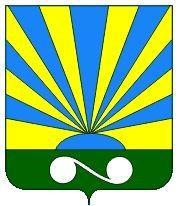 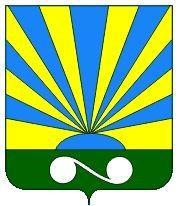 ОФИЦИАЛЬНЫЙ ВЕСТНИК              Кулотинского городского поселения      № 4 (241) от  02   февраля   2024 года бюллетень                                                       Новгородская областьАДМИНИСТРАЦИЯ КУЛОТИНСКОГО ГОРОДСКОГО ПОСЕЛЕНИЯОкуловского района       ПОСТАНОВЛЕНИЕ01.02.2024 №  28рп. КулотиноО внесении изменений в постановление от 31.10.2023г. №349«Об утверждении перечня муниципальных программ Кулотинского городского поселения»В соответствии с Постановлением Администрации Кулотинского городского поселения от 29.10.2015 N 248 "Об утверждении порядка принятия решений о разработке муниципальных программ Кулотинского городского поселения, их формирования и реализации" Администрация Кулотинского городского поселения 	ПОСТАНОВЛЯЕТ:1.Внести   в перечень, утвержденный постановлением от 31.10.2023№349 «Об утверждении перечня муниципальных программ Кулотинского городского поселения» следующие изменения:1.1.Дополнить раздел «Муниципальные программы, требующие финансового обеспечения» строкой  17 :             2. Опубликовать постановление в бюллетене «Официальный вестник Кулотинского городского поселения» и разместить на официальном сайте Администрации Кулотинского городского поселения в информационно-телекоммуникационной сети «Интернет».Глава городского поселения  Л.Н. Федоров        _____________________________________________________________________________ПРОЕКТНовгородская областьАДМИНИСТРАЦИЯ  КУЛОТИНСКОГО ГОРОДСКОГО ПОСЕЛЕНИЯОкуловского районаПОСТАНОВЛЕНИЕ00.00.2024 № р.п.Кулотино    О предоставлении разрешения на условно разрешенный вид  использования земельного участкаВ соответствии  со ст. ст. 5.1, 39 Градостроительного кодекса Российской Федерации,  Федеральным законом от 06 октября 2003 года №131-ФЗ «Об общих принципах организации  местного самоуправления  в Российской Федерации», Уставом Кулотинского городского поселения, Положением о порядке организации и проведения общественных обсуждений и публичных слушаний по вопросам градостроительной деятельности на территории Кулотинского городского поселения, утвержденным решением Совета депутатов Кулотинского городского поселения от 20.10.2018 № 179,  Правилами землепользования и застройки Кулотинского городского поселения, утвержденными  решением Совета депутатов Кулотинского городского поселения от 29.08.2011 № 53 (в редакции решений Совета депутатов Кулотинского городского поселения от 20.02.2017 № 91, от 18.12.2017 № 128, от 15.02.2018 № 140, от 13.11.2020 №14, от 27.04.2021 №30), Администрация Кулотинского городского поселения           ПОСТАНОВЛЯЕТ:         1. Предоставить разрешение на условно разрешенный вид использования «среднеэтажная жилая застройка» земельного участка с кадастровым номером 53:12:0305007:17, площадью 1045 кв.м., по адресу: Российская Федерация, Новгородская область, Окуловский муниципальный район, Кулотинское городское поселение, рп. Кулотино, ул. 40 лет Победы, з/у 8а,  территориальная зона Ж.1 (зона застройки индивидуальными жилыми домами), категория земель – земли населенных пунктов.          2. Опубликовать настоящее постановление в бюллетене «Официальный вестник Кулотинского городского поселения» и разместить на официальном сайте Администрации Кулотинского городского поселения в информационно-телекоммуникационной сети «Интернет».Главагородского поселения           Л.Н. Федоров_____________________________________________________________________________      ОПОВЕЩЕНИЕ О ПРОВЕДЕНИИ                                          ОБЩЕСТВЕННЫХ ОБСУЖДЕНИЙ01.02.2024г.На общественные обсуждения представляется проект постановления о представлении разрешения на условно разрешенный вид использования земельного участка с кадастровым номером 53:12:0305007:17, площадью 1045 кв.м., по адресу: Российская Федерация, Новгородская область, Окуловский муниципальный район, Кулотинское городское поселение, рп. Кулотино, ул. 40 лет Победы, з/у 8а, - «среднеэтажная жилая застройка».Информация о порядке и сроках проведения общественных обсуждений по проекту, подлежащему рассмотрению на общественных обсуждениях.установить срок проведения общественный обсуждений с 12 февраля 2024 года по 28 февраля 2024 года.Информационные материалы по теме общественных обсуждений представлены на экспозиции по адресу: Новгородская обл., Окуловкий р-н., Кулотинское городское поселение, рп. Кулотино, ул. Кирова, д. 13, каб. 3                     Экспозиция открыта с         12.02.2024                    по     26.02.2024                                                      (дата открытия экспозиции)            (дата закрытия экспозиции)          Часы работы: с 15.00 до 17.00 в рабочие дни         На выставке проводятся консультации по теме общественных обсуждений                   с 12.02.2024 по 26.02.2024 с 15.00 до 17.00 в рабочие дни                                                                              (дата, время) В период проведения общественных обсуждений участники общественных обсуждений имеют право представить свои предложения и замечания по обсуждаемому проекту посредством:- записи предложений и замечаний в период работы экспозиции;- подачи письменных предложений и замечаний.Номера контактных справочных телефонов организатора общественных обсуждений (публичных слушаний): 8(81657)25146.  Почтовый адрес организатора общественных обсуждений :Новгородская обл., Окуловкий р-н., рп. Кулотино, ул. Кирова, д. 13.Электронный адрес организатора общественных обсуждений : and642007@yandex.ruИнформационные материалы по проекту постановления о представлении разрешения на условно разрешенный вид использования земельного участка с кадастровым номером 53:12:0305007:17, площадью 1045 кв.м., по адресу: Российская Федерация, Новгородская область, Окуловский муниципальный район, Кулотинское городское поселение, рп. Кулотино, ул. 40 лет Победы, з/у 8а, - «среднеэтажная жилая застройка» размещаются: на официальном    сайте Администрации Кулотинского городского поселения в информационно-телекоммуникационной сети общего пользования «Интернет»: https://kulotinoadm.gosuslugi.ru/deyatelnost/napravleniya-deyatelnosti/gradostroitelstvo/publichnye-slushaniya-i-obschestvennye-obsuzhdeniya/ ._____________________________________________________________________________                                                                 Новгородская областьАДМИНИСТРАЦИЯ КУЛОТИНСКОГО ГОРОДСКОГО ПОСЕЛЕНИЯ Окуловского районаПОСТАНОВЛЕНИЕ01.02.2024 №26р.п.КулотиноО назначении общественных обсуждений В соответствии  со ст. ст. 5.1, 39 Градостроительного кодекса Российской Федерации,  Федеральным законом от 06 октября 2003 года №131-ФЗ «Об общих принципах организации местного самоуправления в Российской Федерации, Уставом Кулотинского городского поселения, Положением о порядке организации  и проведения общественных обсуждений или публичных слушаний по вопросам градостроительной деятельности на территории Кулотинского городского  поселения, утвержденным решением Совета депутатов Кулотинского городского  поселения от 20.11.2018 №179, Правилами землепользования и застройки Кулотинского городского поселения, утвержденными  решением Совета депутатов Кулотинского городского поселения от 29.08.2011 №53 (в редакции решений Совета депутатов Кулотинского городского поселения от 20.02.2017 №91, от 18.12.2017 №128, от 15.02.2018 №140, от 13.11.2020 №14, от 27.04.2021 №30), Администрация Кулотинского городского поселения  	      ПОСТАНОВЛЯЕТ:Вынести проект постановления о представлении разрешения на условно разрешенный вид использования земельного участка с кадастровым номером 53:12:0305007:17, площадью 1045 кв.м., находящегося по адресу: Российская Федерация, Новгородская область, Окуловский муниципальный район, Кулотинское городское поселение, рп. Кулотино, ул. 40 лет Победы, з/у 8а, «среднеэтажная жилая застройка», на общественные обсуждения.Установить срок проведение общественных  обсуждений  с   12.02.2024  по  28.02.2024 года.Назначить  организатором  общественных  обсуждений  Администрацию Кулотинского городского поселения в лице комиссии по правилам землепользования и застройки Кулотинского городского поселения (адрес нахождения организатора: Новгородская область, Окуловский муниципальный район, Кулотинское городское поселение, рп. Кулотино, ул. Кирова, д. 13; номер телефона 8-81657-25-146; адрес электронной почты-and642007@yandex.ru (контактное лицо: Битепаж Елена Анатольевна).Определить место проведения экспозиции по обсуждаемому проекту – здание Администрации Кулотинского городского поселения по адресу: Новгородская область, Окуловский муниципальный район, Кулотинское городское поселение, рп. Кулотино, ул. Кирова, д. 13, каб. 3 дата открытия экспозиции 12.02.2024, срок проведения экспозиции 12.02.2024  по  26.02.2024 года с 15.00 до 17.00 часов в рабочие дни.Определить  срок  внесения  предложений  по  проекту,  вынесенному  на общественные обсуждения до 26.02.2024.Определить,   что   проект   и   информационные    материалы   к   нему размещаются на официальном сайте Администрации Кулотинского городского поселения в информационно-телекоммуникационной сети «Интернет»: https://kulotinoadm.gosuslugi.ru/deyatelnost/napravleniya-deyatelnosti/gradostroitelstvo/publichnye-slushaniya-i-obschestvennye-obsuzhdeniya/ .Определить место расположения информационных стендов: - Новгородская область, Окуловский муниципальный район, Кулотинское городское поселение, рп. Кулотино, ул. Кирова, д. 13 - 1 этаж;-  Новгородская область, Окуловский муниципальный район, Кулотинское городское поселение, рп. Кулотино, ул. Кирова, д. 13 (у здания администрации).Оповестить жителей Кулотинского городского поселения по проекту, вынесенному на общественные обсуждения на платформе обратной связи (pos.gosuslugi.ru).Опубликовать  настоящее   постановление  в бюллетене «Официальный вестник Кулотинского городского поселения» и разместить на официальном сайте администрации Кулотинского городского поселения в информационно - телекоммуникационной сети «Интернет».Главагородского поселения   Л.Н. Федоров  ___________________________________________________________________________                     Официальный вестник Кулотинского городского поселения». Бюллетень №4 (241) от 02.02.2024Учредитель: Совет депутатов Кулотинского городского поселенияУтвержден решением  Совета депутатов Кулотинского городского поселения от 14.12.2016 № 83Главный редактор: Глава  Кулотинского городского поселения  Л.Н.Федоров, телефон: 2-53-93Адрес редакции: Новгородская обл., Окуловский район, р.п.Кулотино; ул. Кирова, д.13Отпечатано в Администрации Кулотинского  городского поселения  Новгородская  обл., Окуловский район,р.п.Кулотино, ул. Кирова, д.13, тел/факс 2-56-44)                                            Выходит по мере  необходимости. Тираж 20 экз. Распространяется бесплатно.	17Развитие территориа-льного общественного самоуправления на территории Кулотинского городского поселения на 2024-2028 годы   -2024-2028 годыАдминистрация Кулотинского городского поселения